September 1, 2022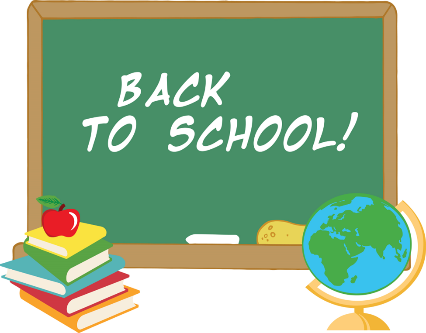 Dear Families, Thank you for your support and patience this week as we welcome all of you into our Saint Paul’s Catholic School Community.  This year we brought in 12 new students and 10 new families.  I am hopeful that we’ll have many opportunities to gather and get to know one another this year.  Thank you for trusting us with your child.Barton Fair trip- I had a grant all line up with promises, but just yesterday was denied.  So rather than cancel the trip, we’ll proceed by asking for half of the ticket ($8) with the permission slips and I am gathering donations so we can enjoy the day next Friday.   Chaperones are needed for Prek and K.  All chaperones must have the Catholic Child Safety 1 hr online training called Virtus (www.Virtusonline.org).  Family members are welcome at $16 each.  Students 3 years old and under are free.  Please return your yellow permission slip and money ASAP.  Barton Fair Parking – I need to fill 18 more shifts on Saturday Sept 10 and Sun, Sept 11.  Pleas call Mrs. Beloin to sign up.  All families are obligated to do 4 shifts or pay the opt out of $100.  After School Program- Enclosed is a rose colored Emergency contact form for our After School Program.  We are open nearly every school day until 5:00 PM at a rate of $5/hr, in the event you need extended day care.  Simply let the office know what days your child will be staying or call the office for inform us.  If your child will be absent, either planned or sick, please let us know in advance or call Mimi in the front office by 8:00 at 802-525-6578.  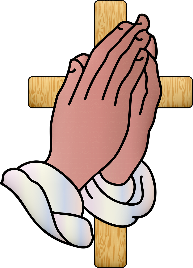 School Mass – all are invited to join us on Thursday at 8:30 for a student mass.  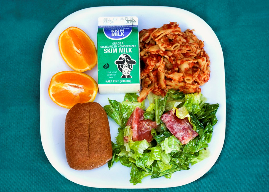 Lunches- thank you Mimi for providing us lunches this week.  This program is available for free to all students by the generous donations of many community members.  If you would like to make a monetary or food donation to the program, please contact Mimi.  Do you have a pig?  We need to get rid our food waste, as it is illegal for us to put that in the garbage.  COVID Updates- Vermont Schools are anxious to return to “normal”.  Masks are optional.  Tests will still be available until supplies lasts from the office. 8 tests are available for free until tomorrow at www.usps.com.   A positive Covid Test requires 5 days of isolation (stay home).  Contact tracing will not necessarily happen.  We do not plan to close a classroom.  Please be sure your child has a mask, we may ask them to use it. At this point, vaccinations are available to all members of our school.   Thank you for keeping your child home when they are sick.   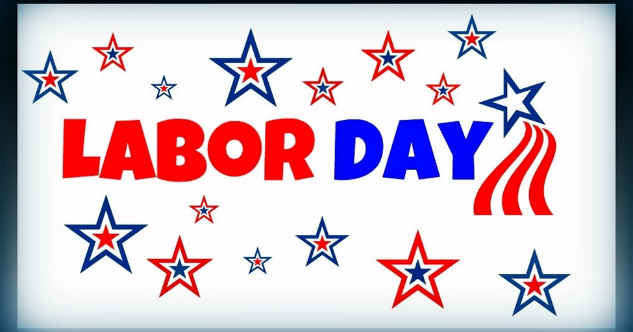 Wanted: Plastic grocery bagsJanitor - $13 /hour 10-15 hours a weekVolunteer Opportunity- Art room supplies organizerClosed on Monday.  Have a great weekend.